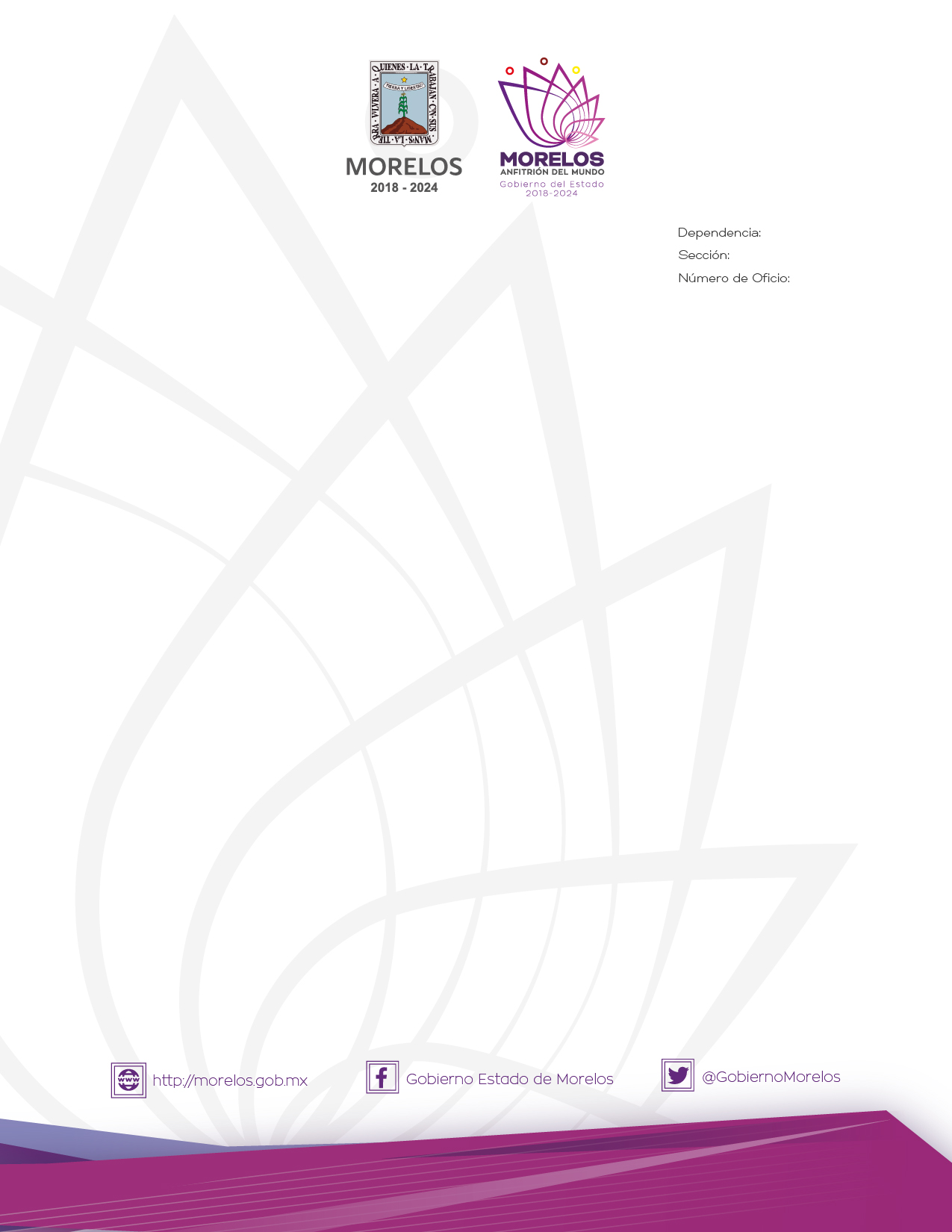 COMITÉ PARA EL CONTROL DE ADQUISICIONES, ENAJENACIONES, ARRENDAMIENTOS Y SERVICIOS DEL PODER EJECUTIVO DEL ESTADO DE MORELOS.ACTA DE LA DÉCIMA SESIÓN EXTRAORDINARIA DE 2021.En la Ciudad de Cuernavaca, Morelos, siendo las catorce horas del día lunes veintidós de noviembre del año dos mil veintiuno, previa convocatoria a través del oficio número SA/DGPAC/1187/2021, de fecha diecisiete de noviembre del año dos mil veintiuno, emitida por la Dirección General de Procesos para la Adjudicación de Contratos de la Secretaría de Administración, se reunieron en el sala de juntas de la Dirección General de Procesos para la Adjudicación de Contratos, los siguientes: ---Funcionarios públicos integrantes del Comité para el Control de Adquisiciones, Enajenaciones, Arrendamientos y Servicios del Poder Ejecutivo del Estado de Morelos -------------------------------------------------------------------------------------------------------------------------------------------------------------Alejandra Obregón Barajas, Directora General de Relaciones Públicas de la Oficina de la Gubernatura del Estado y Representante del Gobernador del Estado de Morelos y Presidenta del Comité para el Control de Adquisiciones Enajenaciones, Arrendamientos y Servicios del Poder Ejecutivo del Estado de Morelos, mediante oficio número GOG/011/2021, del veintisiete de enero del año en curso.--------------------------------------------------------------------------------------------------------------Efrén Hernández Mondragón, Director General de Procesos para la Adjudicación de Contratos de la Secretaría de Administración y Secretario Ejecutivo del Comité para el Control de Adquisiciones Enajenaciones, Arrendamientos y Servicios del Poder Ejecutivo del Estado de Morelos----------------------------------------------------------------------------------------------------------------------------------------------------------------------------------------------En calidad de vocales-----------------------------------------------------------------------------------------------------------------------------------Saúl Chavelas Bahena, Secretario Técnico de la Secretaría de Administración, en su carácter de representante designado por la Secretaría de Administración, en su carácter de vocal.---------------------------------------------------------------------------------------------------------------------------------------------------------------------Antonio Hernández Marín, Titular de la Unidad de Enlace Financiero Administrativo de la Secretaría de Hacienda, en su carácter de representante designado por la Secretaría de Hacienda.--------------------------------------------------------------------------------------------------------------------------------------------------------Sergio Chávez Cárdenas, Director General de Responsabilidades de la Secretaría de la Contraloría, en su carácter de representante designado por la Secretaría de la Contraloría.---------------------------------------------------------------------------------------Titulares  de los procesos que se encuentran vinculados en la presente sesión.------------------------------------------------------------------------------------------------------------------------------------------------------------------Melissa Paloma Villada Arellano, Directora General de Gestión Social y Economía Solidaria de la Secretaria de Desarrollo Social, designada mediante oficio número SDS/486/2021 de fecha 19 de noviembre de 2021, quien presenta el punto cuatro del orden del día.-------------------------------------------------------------------------------Rocío Grajales Méndez, Directora General de Desarrollo y Logística Operativa de la Comisión Estatal de Seguridad Pública, quien presenta el punto cinco del orden del día.------------------------------------------------------------------------------------------------------------------------------Invitada permanente--------------------------Georgina Esther Tenorio Menéndez, Directora General de Consultoría de Asuntos Administrativos de la Consejería Jurídica, en su carácter de  representante designada por la Consejería Jurídica.--------------------------------------------------------------------------------------------------------------------------------------------------------------Todos ellos con el fin de desahogar los asuntos de la Décima Sesión Extraordinaria del Comité para el Control de Adquisiciones, Enajenaciones, Arrendamientos y Servicios del Poder Ejecutivo del Estado de Morelos.-------------------------------------------------------------------------------------------------------------------------------------------------------------ORDEN DEL DÍA------------------------------------------------------------------------------------------------------------------------------------------1.- Lista de Asistencia. -------------------------------------------------------------------------2.- Declaración del quórum legal para sesionar.--------------------------------------------3.- Aprobación del orden del día.-------------------------------------------------------------4.- Revisión y en su caso, dictaminar y aprobar el fallo de la Licitación Pública Nacional presencial número EA-N10-2021, referente a la adquisición de despensas destinadas a personas que se encuentran en estado de vulnerabilidad en localidades de los 36 Municipios del Estado de Morelos, solicitado por la Secretaría de Desarrollo Social.---------------------------------------------------------------------------------------------5.- Revisión y en su caso, dictaminar y aprobar el fallo de la Licitación Pública Nacional presencial número EA-N11-2021, referente a la contratación de servicios de mantenimiento, solicitado por la Comisión Estatal de Seguridad Pública.----------6.- Clausura de la Sesión.---------------------------------------------------------------------------------------------------------------------------------------------------------------------------------------------------------DESARROLLO DE LA SESIÓN-----------------------------------------------------------------------------------------------------------PUNTO UNO.- Lista de asistencia. El Secretario Ejecutivo del Comité, verifica la lista de asistencia, encontrándose presentes la Presidenta, el Secretario Ejecutivo, tres  vocales permanentes y dos vocales cuyos procesos se encuentran vinculados a tratar en la presente sesión, es decir siete integrantes con voz y voto, una invitada permanente con voz, que integran este órgano colegiado, adjuntándose al acta la lista de asistencia firmada en original por cada uno de los representantes de las dependencias que conforman el Comité para el Control de Adquisiciones, Enajenaciones, Arrendamientos y Servicios del Poder Ejecutivo del Estado de Morelos.--------------------------------------------------------------PUNTO DOS. - Declaración del quórum legal para sesionar. El Secretario Ejecutivo del Comité, verifica que existe quórum legal para desahogar la sesión conforme lo que establece el artículo 17 fracción VII, Numeral 7, Letra A, párrafo tercero del Reglamento de la Ley Sobre Adquisiciones, Enajenaciones, Arrendamientos y Prestación de Servicios del Poder Ejecutivo del Estado Libre y Soberano de Morelos; quedando formalmente instalada la Décima Sesión Extraordinaria del Comité para el Control de Adquisiciones, Enajenaciones, Arrendamientos y Servicios del Poder Ejecutivo del Estado de Morelos y válidos los acuerdos que de ella resulten.-------------------------------------------------------------------------------------------------------PUNTO TRES. - Aprobación del orden del día. El Secretario Ejecutivo, presenta el contenido del orden del día: --------------------------------------------------------------------------------------------------------------------------------------------------------------------------------------------------Se somete a votación el punto tres.-----------------Voto a favor, Presidenta del Comité. --------------------------------------------------------Voto a favor, Secretario Ejecutivo. -----------------------------------------------------------Voto a favor, Representante de la Secretaría de Administración. -----------------------Voto a favor, Representante de la Secretaría de Hacienda. ------------------------------ Voto a favor, Representante de la Secretaría de la Contraloría.-------------------------Resultado de la votación: 5 votos a favor, 0 votos en contra, 0 votos de abstención.-----------------------------------------------------------------------Con base en el resultado de la votación, los integrantes del Comité, toman el siguiente acuerdo:------------------------------------------------------------------------------------------------------------------------------------------------------------------------------------ ACUERDO 01/10E/22/11/2021.- Los integrantes del Comité, aprueban por unanimidad de votos de los presentes, el contenido del orden del día.--------------------------------------------------------------------------------------------------------------------PUNTO CUATRO.- Revisión y en su caso, dictaminar y aprobar el fallo de la Licitación Pública Nacional presencial número EA-N10-2021, referente a la adquisición de despensas destinadas a personas que se encuentran en estado de vulnerabilidad en localidades de los 36 Municipios del Estado de Morelos, solicitado por la Secretaría de Desarrollo Social.--------------------------------------------------------------------------------------------------------------------------------------------Una vez expuesto el punto por Melissa Paloma Villada Arellano, Directora General de Gestión Social y Economía Solidaria de la Secretaria de Desarrollo Social, solicita se adjudique a la Empresa Comercializadora Doncacahuato, S. de R. L. de C.V.; a continuación se somete a votación el presente punto, con el siguiente resultado.-----------------------------------------------------------------------------------------------------------------------------------------------Uso de la voz--------------------------------La Secretaría de Administración, manifiesta lo siguiente: ---------------------------1.- Las reglas de operación el costo es aproximado de $420.00 y en el procedimiento el costo es más barato.------------------------------------------------------------------------R.- Derivado de la economía se ampliara el contrato.------------------------------------La Consejería Jurídica, manifiesta lo siguiente: ----------------------------------------1.- Las reglas de operación el costo es aproximado de $420.00 y en el procedimiento el costo es más barato.------------------------------------------------------------------------R.- Derivado de la economía se ampliara el contrato.------------------------------------2.- Las reglas de operación deberían estar publicadas antes de la aprobación de las bases.---------------------------------------------------------------------------------------------R.- Es totalmente independiente la adquisición con las reglas de operación.----------Previo uso de la voz por parte de los integrantes para manifestar sus observaciones: -----------------------------------------------------------------------------------------Se somete a votación el punto cuatro: -----------------------------------------------------------------------------------------------------------------------Voto a favor, Presidenta del Comité. --------------------------------------------------------Voto a favor, Secretario Ejecutivo.------------------------------------------------------------Voto a favor, Representante de la Secretaría de Administración. -----------------------Voto a favor, Representante de la Secretaría de Hacienda. ------------------------------Voto de abstención, Representante de la Secretaría de la Contraloría.----En uso de la voz el representante de la Secretaría de la Contraloría, manifiesta que las reglas de operación deberían estar publicadas antes de la aprobación de las bases, motivo por el cual emite voto de abstención.--------------------------------------Voto a favor, área solicitante.-----------------------------------------------------------------Resultado de la votación: 5 votos a favor, 0 votos en contra, 1 voto de abstención.-----------------------------------------------------------------------ACUERDO 02/10E/22/11/2021.- Los integrantes del Comité para el Control de Adquisiciones, Enajenaciones, Arrendamientos y Servicios del Poder Ejecutivo del Estado de Morelos, acordaron por mayoría de votos, dictaminar y aprobar el fallo de la Licitación Pública Nacional presencial número EA-N10-2021, referente a la adquisición de despensas destinadas a personas que se encuentran en estado de vulnerabilidad en localidades de los 36 Municipios del Estado de Morelos, solicitado por la Secretaría de Desarrollo Social. Adjudicándole a la Comercializadora Doncacahuato, S. de R. L. de C.V., por la cantidad de $3,365,280.00 (Tres Millones Trescientos Sesenta y Cinco Mil Doscientos Ochenta Pesos 00/100 M.N.). Dependencia que es responsable del contenido y veracidad de los documentos e información que es presentada ante este Comité, así como el dictamen técnico realizado, que es fundamental para la autorización correspondiente. Se solicita que al momento de fincar el pedido o contrato correspondiente el cual se deberá de firmar en el término estipulado en las bases, se verifique lo siguiente. 1.- Que se cuente con la suficiencia presupuestal y NO rebase la asignada. 2.- Que la contratación sea acorde con el programa presupuestal o partida presupuestal correspondiente. 3.- Que el proveedor no se encuentre inhabilitado. 4.- En caso de que exista saldo, realizar el procedimiento que por ley de la materia corresponda. Lo anterior de conformidad con lo dispuesto por los artículos 27, 28 fracción IX de la Ley Sobre Adquisiciones, Enajenaciones, Arrendamientos y Prestación de Servicios del Poder Ejecutivo del Estado Libre y Soberano de Morelos.---------------------------PUNTO CINCO.- Revisión y en su caso, dictaminar y aprobar el fallo de la Licitación Pública Nacional presencial número EA-N11-2021, referente a la contratación de servicios de mantenimiento, solicitado por la Comisión Estatal de Seguridad Pública.----------------------------------------------------------------------------------------------------Una vez expuesto el punto por Rocío Grajales Méndez, Directora General de Desarrollo y Logística Operativa de la Comisión Estatal de Seguridad Pública, solicita se adjudique la partida 2 a la empresa Spiga Soluciones Comerciales, S.A. de C.V.; a continuación se somete a votación el presente punto, con el siguiente resultado.------------------------------------------------------------------------------------------------------------------------------------------------Uso de la voz--------------------------------En uso de la voz Rocío Grajales Méndez, Directora General de Desarrollo y Logística Operativa de la Comisión Estatal de Seguridad Pública, manifiesta que la partida 1 fue declarada desierta y solicita que sea adjudicada de manera directa. ------------------------------------------------------------------------------------------------------------------Previo uso de la voz por parte de los integrantes para manifestar sus observaciones: -----------------------------------------------------------------------------------------Se somete a votación el punto cinco: -------------------------------------------------------------------------------------------------------------------------Voto a favor, Presidenta del Comité. --------------------------------------------------------Voto a favor, Secretario Ejecutivo.------------------------------------------------------------Voto de abstención, Representante de la Secretaría de Administración. --En uso de la palabra el representante de la Secretaría de Administración, señala que: No se presenta o precisa un calendario para los servicios de mantenimiento, según el programa anual, que permita determinar que el presupuesto utilizado en el último mes del año no corresponde a todos los servicios que debieran prestarse durante todo el año. Es decir, al no presentarse el programa de mantenimiento no hay elementos para determinar que el uso del recurso sea para todo el año y no solo para un mes, considerando que el anexo técnico especifica que el servicio se prestará hasta el 31 de diciembre de 2021, observaciones emitidas en el acta de la Trigésima Octava Sesión Ordinaria de fecha 14 de octubre del año en curso, donde el Comité aprobó por mayoría las bases, en el cual su voto fue por abstención y en congruencia con lo anterior, su voto para el fallo del punto arriba mencionado es en el mismo sentido.------------------------------------------------------------------------------------------Voto a favor, Representante de la Secretaría de Hacienda. ------------------------------Voto en contra Representante de la Secretaría de la Contraloría.-----------En uso de la voz el representante de la Secretaría de la Contraloría, manifiesta que derivado de las observaciones emitidas y las inconsistencias del procedimiento en la acta de la Trigésima Octava Sesión Ordinaria de fecha 14 de octubre del año en curso, donde el Comité aprobó por mayoría las bases, mismo que emitió su voto en contra y en congruencia con lo anterior, su voto para el fallo del punto arriba mencionado es en el mismo sentido.---------------------------------------------------------Voto a favor, área solicitante.-----------------------------------------------------------------Resultado de la votación: 4 votos a favor, 1 voto en contra, 1 voto de abstención.-----------------------------------------------------------------------ACUERDO 03/10E/22/11/2021.- Los integrantes del Comité para el Control de Adquisiciones, Enajenaciones, Arrendamientos y Servicios del Poder Ejecutivo del Estado de Morelos, acordaron por mayoría de votos de los presentes, dictaminar y aprobar el fallo de la de la Licitación Pública Nacional presencial número EA-N11-2021, referente a la contratación de servicios de mantenimiento, solicitado por la Comisión Estatal de Seguridad Pública. Adjudicándole la partida 2 a la Empresa Spiga Soluciones Comerciales, S.A. de C.V., por la cantidad de $2,169,200.00 ( Dos Millones Ciento Sesenta y Nueve Mil Doscientos Pesos 00/100 M.N.). Dependencia que es responsable del contenido y veracidad de los documentos e información que es presentada ante este Comité, así como el dictamen técnico realizado, que es fundamental para la autorización correspondiente. Se solicita que al momento de fincar el pedido o contrato correspondiente el cual se deberá de firmar en el término estipulado en las bases, se verifique lo siguiente. 1.- Que se cuente con la suficiencia presupuestal y NO rebase la asignada. 2.- Que la contratación sea acorde con el programa presupuestal o partida presupuestal correspondiente. 3.- Que el proveedor no se encuentre inhabilitado. 4.- En caso de que exista saldo, realizar el procedimiento que por ley de la materia corresponda. Lo anterior de conformidad con lo dispuesto por los artículos 27, 28 fracción IX de la Ley Sobre Adquisiciones, Enajenaciones, Arrendamientos y Prestación de Servicios del Poder Ejecutivo del Estado Libre y Soberano de Morelos.-------------------------------------------------------PUNTO SEIS.- Clausura de la sesión. Siendo las catorce horas con cincuenta   minutos del día lunes veintidós de noviembre  del año dos mil  veintiuno, se clausura la Décima Sesión Extraordinaria del año 2021. Se levanta la presente acta, firmando al margen y al calce, para debida constancia legal de todos los que en ella intervinieron. De conformidad por lo dispuesto en el artículo 17 inciso H) del Reglamento de la Ley sobre Adquisiciones, Enajenaciones, Arrendamientos y Prestación de Servicios del Poder Ejecutivo del Estado Libre y Soberano de Morelos, se agregan al apéndice del acta y forman parte de la presente acta lo siguiente: ---Integración: SDS (Archivo Digital) 1.-  Memorándum número 102  de fecha 16 de noviembre de 2021.  2.- Oficio número SDS/479/2021 de fecha 17 de noviembre de 2021.   3.- Acta de la junta de aclaraciones. 4.- Acta de apertura de propuestas técnicas y económicas. 5.- Dictamen técnico. 6.- Proyecto de fallo. 7.- Estudio de mercado. 8.- Cotizaciones. 9.- Publicación de Periódico  Oficial “Tierra y Libertad” número  6000 de fecha 21 de octubre de 2021. 10.- Periódico El Regional del Sur de fecha 21 de octubre de 2021.----------------------------------------------------------------Integración: CESP (Archivo Digital) 1.-  Memorándum número 102 de fecha 16 de noviembre de 2021.   2.- Oficio número CES/CDyFI/2360/2021 de fecha 16 de noviembre de 2021.  3.- Acta de la junta de aclaraciones. 4.- Acta de apertura de propuestas técnicas y económicas. 5.- Dictamen técnico. 6.- Proyecto de fallo. 7.- Estudio de mercado. 8.- Cotizaciones. 9.- Publicación de Periódico  Oficial “Tierra y Libertad” número  6000 de fecha 21 de octubre de 2021. 10.- Periódico El Regional del Sur de fecha 21 de octubre de 2021.----------------------------------------------------________________________________Alejandra Obregón Barajas. Directora General de Relaciones Públicas de la Oficina de la Gubernatura del Estado, Representante del Gobernador del Estado de Morelos y Presidenta  del Comité; mediante oficio número GOG/011 /2021 de fecha 27 de enero del año en curso.Hoja de firmas del Acta de la Décima Sesión Extraordinaria del Comité para el Control de Adquisiciones, Enajenaciones, Arrendamientos y Servicios del Poder Ejecutivo del Estado de Morelos, de fecha 22 de noviembre del año dos mil veintiuno. -------------------------------------------------------------------------------------------------------COMITE/10SE/22-11-2021_______________________________Efrén Hernández Mondragón. Director General de Procesos para la Adjudicación de Contratos de la Secretaría de Administración y Secretario Ejecutivo del Comité para el Control de Adquisiciones Enajenaciones, Arrendamientos y Servicios del Poder Ejecutivo del Estado de Morelos._______________________________Efrén Hernández Mondragón. Director General de Procesos para la Adjudicación de Contratos de la Secretaría de Administración y Secretario Ejecutivo del Comité para el Control de Adquisiciones Enajenaciones, Arrendamientos y Servicios del Poder Ejecutivo del Estado de Morelos.________________________________Saúl Chavelas Bahena, Secretario Técnico de la Secretaría de Administración, en su carácter de representante designado por la Secretaría de Administración. Vocal.________________________________Saúl Chavelas Bahena, Secretario Técnico de la Secretaría de Administración, en su carácter de representante designado por la Secretaría de Administración. Vocal._________________________________Antonio Hernández Marín Titular de la Unidad de Enlace Financiero Administrativo de la Secretaría de Hacienda y Representante designado por la Secretaría de Hacienda.Vocal.Con Voz:________________________________Georgina Esther Tenorio Menéndez Directora General de Consultoría de Asuntos Administrativos de la Consejería Jurídica, en su carácter de  representante designada por la Consejería JurídicaInvitada Permanente._________________________________Antonio Hernández Marín Titular de la Unidad de Enlace Financiero Administrativo de la Secretaría de Hacienda y Representante designado por la Secretaría de Hacienda.Vocal.Con Voz:________________________________Georgina Esther Tenorio Menéndez Directora General de Consultoría de Asuntos Administrativos de la Consejería Jurídica, en su carácter de  representante designada por la Consejería JurídicaInvitada Permanente._________________________________Antonio Hernández Marín Titular de la Unidad de Enlace Financiero Administrativo de la Secretaría de Hacienda y Representante designado por la Secretaría de Hacienda.Vocal.Con Voz:________________________________Georgina Esther Tenorio Menéndez Directora General de Consultoría de Asuntos Administrativos de la Consejería Jurídica, en su carácter de  representante designada por la Consejería JurídicaInvitada Permanente._________________________________Antonio Hernández Marín Titular de la Unidad de Enlace Financiero Administrativo de la Secretaría de Hacienda y Representante designado por la Secretaría de Hacienda.Vocal.Con Voz:________________________________Georgina Esther Tenorio Menéndez Directora General de Consultoría de Asuntos Administrativos de la Consejería Jurídica, en su carácter de  representante designada por la Consejería JurídicaInvitada Permanente._____________________________Sergio Chávez Cárdenas. Director General de Responsabilidades de la Secretaría de la Contraloría y Representante designado por la Secretaría de la Contraloría. Vocal.Vocales  con voz y voto  (Áreasrequirentes )________________________________Melissa Paloma Villada Arellano, Directora General de Gestión Social y Economía Solidaria de la Secretaria de Desarrollo Social.       ________________________________   Rocío Grajales Méndez, Directora General de Desarrollo y Logística Operativa de la Comisión Estatal de Seguridad Pública.       ________________________________   Rocío Grajales Méndez, Directora General de Desarrollo y Logística Operativa de la Comisión Estatal de Seguridad Pública.       ________________________________   Rocío Grajales Méndez, Directora General de Desarrollo y Logística Operativa de la Comisión Estatal de Seguridad Pública.